Publicado en Madrid el 21/07/2021 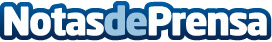 Design Week Marbella, la cita internacional del interiorismo y la arquitectura, suma talento e innovaciónDesign Week Marbella, la gran feria internacional creada para mostrar las últimas tendencias del interiorismo, la arquitectura, el arte y el diseño, sigue sumando nombres de reconocido prestigio en su primera edición. Una exposición diferente, con un enfoque original y profesional, alto en contenido divulgativo y participación local, que se celebrará del 27 de septiembre al 3 de octubre en el Palacio de Congresos de la ciudad malagueñaDatos de contacto:Sheridan Comunicación915350068Nota de prensa publicada en: https://www.notasdeprensa.es/design-week-marbella-la-cita-internacional-del Categorias: Internacional Nacional Interiorismo Andalucia Arquitectura http://www.notasdeprensa.es